สวพ.ส 015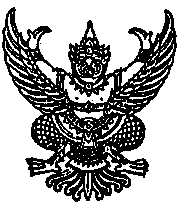 บันทึกข้อความส่วนราชการ											ที่ อว						วันที่						เรื่อง	ส่งรายงานการวิจัยฉบับสมบูรณ์								เรียน	ผู้อำนวยการสถาบันวิจัยและพัฒนาตามประกาศมหาวิทยาลัยสุโขทัยธรรมาธิราช เรื่อง หลักเกณฑ์ วิธีการขอรับทุนอุดหนุนการวิจัย และการดำเนินการวิจัยสร้างองค์ความรู้ พ.ศ. 2566 ลงวันที่ 20 มกราคม 2566 และประกาศประกาศมหาวิทยาลัยสุโขทัยธรรมาธิราช เรื่อง หลักเกณฑ์ วิธีการขอรับทุนอุดหนุนการวิจัย และการดำเนินการวิจัยสร้างองค์ความรู้ พ.ศ. 2567 ลงวันที่ 4 มีนาคม 2564 กำหนดให้หัวหน้าโครงการวิจัยส่งรายงานการวิจัย
ฉบับสมบูรณ์ เพื่อการเผยแพร่ผลงาน จำนวน 3 เล่ม โดยมอบไว้ที่หน่วยงาน นักวิจัย และสถาบันวิจัยและพัฒนา อย่างละ 1 เล่ม โดยให้หน่วยงานส่งรายงานการวิจัยฉบับสมบูรณ์ และดิจิตอลไฟล์รายงานการวิจัย
ฉบับสมบูรณ์ ให้สถาบันวิจัยและพัฒนา นั้นในการนี้             สาขาวิชา/สำนัก               		ได้จัดส่งรายงานการวิจัยฉบับสมบูรณ์  เรื่อง......................................................................................................................ของ           ระบุชื่อนักวิจัย       .จำนวน 1 เล่ม พร้อมทั้ง ดิจิตอลไฟล์รายงานการวิจัยฉบับสมบูรณ์ โดยบันทึกในหน้าเว็บไซต์ของ สถาบันวิจัยและพัฒนา เมื่อวันที่ ..............................................................เรียบร้อย แล้วจึงเรียนมาเพื่อโปรดทราบ และโปรดดำเนินการในส่วนที่เกี่ยวข้องต่อไป(…………………………...…………………………………..)ประธานกรรมการประจำสาขาวิชา / ผู้อำนวยการสำนัก